ЧАСТЬ 1. Сведения об оказываемых муниципальных услугах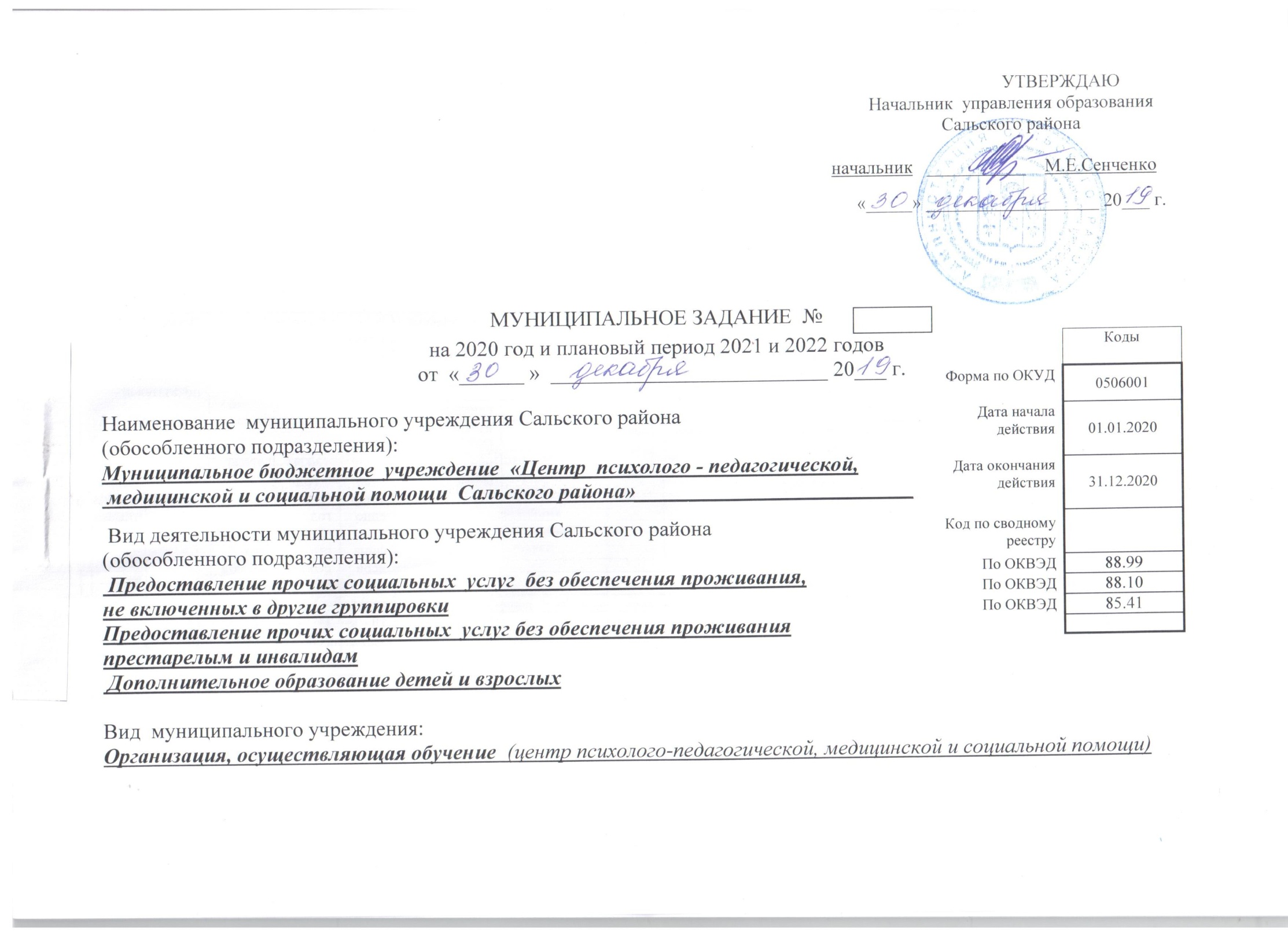 РАЗДЕЛ  1.1 1. Наименование муниципальной услуги Психолого-медико-педагогическое обследование детей  2. Категории потребителей муниципальной услугиФизические  лица3. Показатели, характеризующие объем и (или) качество муниципальной услуги3.1. Показатели, характеризующие качество муниципальной услуги 3.2 Показатели, характеризующие объем муниципальной услугиРАЗДЕЛ  1.2 1. Наименование муниципальной услуги Психолого-медико-педагогическое обследование детей  2. Категории потребителей муниципальной услугиФизические лица3. Показатели, характеризующие объем и (или) качество муниципальной услуги3.1. Показатели, характеризующие качество муниципальной услуги 3.2 Показатели, характеризующие объем муниципальной услугиРАЗДЕЛ  1.3 1. Наименование муниципальной услуги Психолого-медико-педагогическое обследование детей  2. Категории потребителей муниципальной услугиФизические лица3. Показатели, характеризующие объем и (или) качество муниципальной услуги3.1. Показатели, характеризующие качество муниципальной услуги 3.2 Показатели, характеризующие объем муниципальной услугиРАЗДЕЛ  1.4 1. Наименование муниципальной услуги Психолого-медико-педагогическое обследование детей  2. Категории потребителей муниципальной услугиФизические лица3. Показатели, характеризующие объем и (или) качество муниципальной услуги3.1. Показатели, характеризующие качество муниципальной услуги 3.2 Показатели, характеризующие объем муниципальной услугиРАЗДЕЛ  2.11. Наименование муниципальной услуги Психолого-педагогическое консультирование обучающихся, их родителей (законных представителей) и педагогических работников  2. Категории потребителей муниципальной услугиФизические лица3. Показатели, характеризующие объем и (или) качество муниципальной услуги3.1. Показатели, характеризующие качество муниципальной услуги 3.2 Показатели, характеризующие объем муниципальной услугиРАЗДЕЛ  2.21. Наименование муниципальной услуги Психолого-педагогическое консультирование обучающихся, их родителей (законных представителей) и педагогических работников  2. Категории потребителей муниципальной услугиФизические лица3. Показатели, характеризующие объем и (или) качество муниципальной услуги3.1. Показатели, характеризующие качество муниципальной услуги 3.2 Показатели, характеризующие объем муниципальной услугиРАЗДЕЛ  2.31. Наименование муниципальной услуги Психолого-педагогическое консультирование обучающихся, их родителей (законных представителей) и педагогических работников  2. Категории потребителей муниципальной услугиФизические лица3. Показатели, характеризующие объем и (или) качество муниципальной услуги3.1. Показатели, характеризующие качество муниципальной услуги 3.2 Показатели, характеризующие объем муниципальной услугиРАЗДЕЛ  2.41. Наименование муниципальной услуги Психолого-педагогическое консультирование обучающихся, их родителей (законных представителей) и педагогических работников  2. Категории потребителей муниципальной услугиФизические лица3. Показатели, характеризующие объем и (или) качество муниципальной услуги3.1. Показатели, характеризующие качество муниципальной услуги 3.2 Показатели, характеризующие объем муниципальной услугиРАЗДЕЛ  3.11. Наименование муниципальной услуги Коррекционно-развивающая, компенсирующая и логопедическая помощь обучающимся  2. Категории потребителей муниципальной услугиФизические лица3. Показатели, характеризующие объем и (или) качество муниципальной услуги3.1. Показатели, характеризующие качество муниципальной услуги 3.2 Показатели, характеризующие объем муниципальной услугиРАЗДЕЛ  3.21. Наименование муниципальной услуги Коррекционно-развивающая, компенсирующая и логопедическая помощь обучающимся  2. Категории потребителей муниципальной услугиФизические лица3. Показатели, характеризующие объем и (или) качество муниципальной услуги3.1. Показатели, характеризующие качество муниципальной услуги 3.2 Показатели, характеризующие объем муниципальной услугиРАЗДЕЛ  3.31. Наименование муниципальной услуги Коррекционно-развивающая, компенсирующая и логопедическая помощь обучающимся  2. Категории потребителей муниципальной услугиФизические лица3. Показатели, характеризующие объем и (или) качество муниципальной услуги3.1. Показатели, характеризующие качество муниципальной услуги 3.2 Показатели, характеризующие объем муниципальной услугиРАЗДЕЛ  3.41. Наименование муниципальной услуги Коррекционно-развивающая, компенсирующая и логопедическая помощь обучающимся  2. Категории потребителей муниципальной услугиФизические лица3. Показатели, характеризующие объем и (или) качество муниципальной услуги3.1. Показатели, характеризующие качество муниципальной услуги 3.2 Показатели, характеризующие объем муниципальной услуги4. Нормативные правовые акты, устанавливающие размер платы (цену, тариф) либо порядок ее установления5. Порядок оказания муниципальной услуги5.1       Нормативно-правовые акты, регулирующие порядок оказания муниципальной услуги:Федеральный закон от 29.12.2012г.  № 273-ФЗ "Об образовании в Российской Федерации".(в ред.от 30.12.2015г.).Федеральный закон от 08.05.2010г. № 83-ФЗ «О внесении изменений в отдельные законодательные акты РФ в связи с совершенствованием правового положения государственных (муниципальных) учреждений» (в  ред.от 29.12.2015г.).Федеральный закон от 24.06.1999 N 120-ФЗ «Об основах системы профилактики безнадзорности и правонарушений несовершеннолетних» ( в ред. от 27.06.2018) Письмо Минобрнауки РФ от 10 02.2015 № ВК-268/07 «О совершенствовании деятельности центров психолого-педагогической, медицинской и социальной помощи»Приказ Минобразования РО от 08.12.2009 г. № 1807 «Об утверждении критериев и механизма психологической экспертизы образовательных программ ППМС-центров»Постановление Правительства Ростовской области № 582 от 18.09.2015г. «О порядке формирования государственного задания на оказание государственных услуг (выполнение работ) в отношении государственных учреждений Ростовской области и финансового обеспечения выполнения государственного задания» (в редакции постановления Правительства Ростовской области от 22.01.2018 № 28).Постановление Администрации Сальского района от 16.10.2015г. № 976 «О порядке формирования муниципального задания на оказание муниципальных услуг (выполнение работ) в отношении муниципальных учреждений Сальского района и финансового обеспечения выполнения муниципального задания»Приказ управления образования Сальского района  от 05.11.2015 № 1471 «Об утверждении ведомственного перечня муниципальных услуг (работ), оказываемых (выполняемых) учреждениями, подведомственными управлению образования Сальского района»Приказ управления образования Сальского района от 14.12.2015 № 1608 «О внесении изменений в приказ управления образования Сальского района от 05.11.2015 № 1471»                                                                                              5.2.  Порядок информирования потенциальных потребителей муниципальной услугиЧАСТЬ 2. Прочие сведения о государственном задании 1. Основания для досрочного прекращения исполнения муниципального задания 1. Реорганизация.2. Ликвидация.3. Приостановление действия лицензии или ее отзыв.4. Невыполнение фактических объемов и показателей качества предоставленных услуг.2. Порядок контроля за исполнением муниципального задания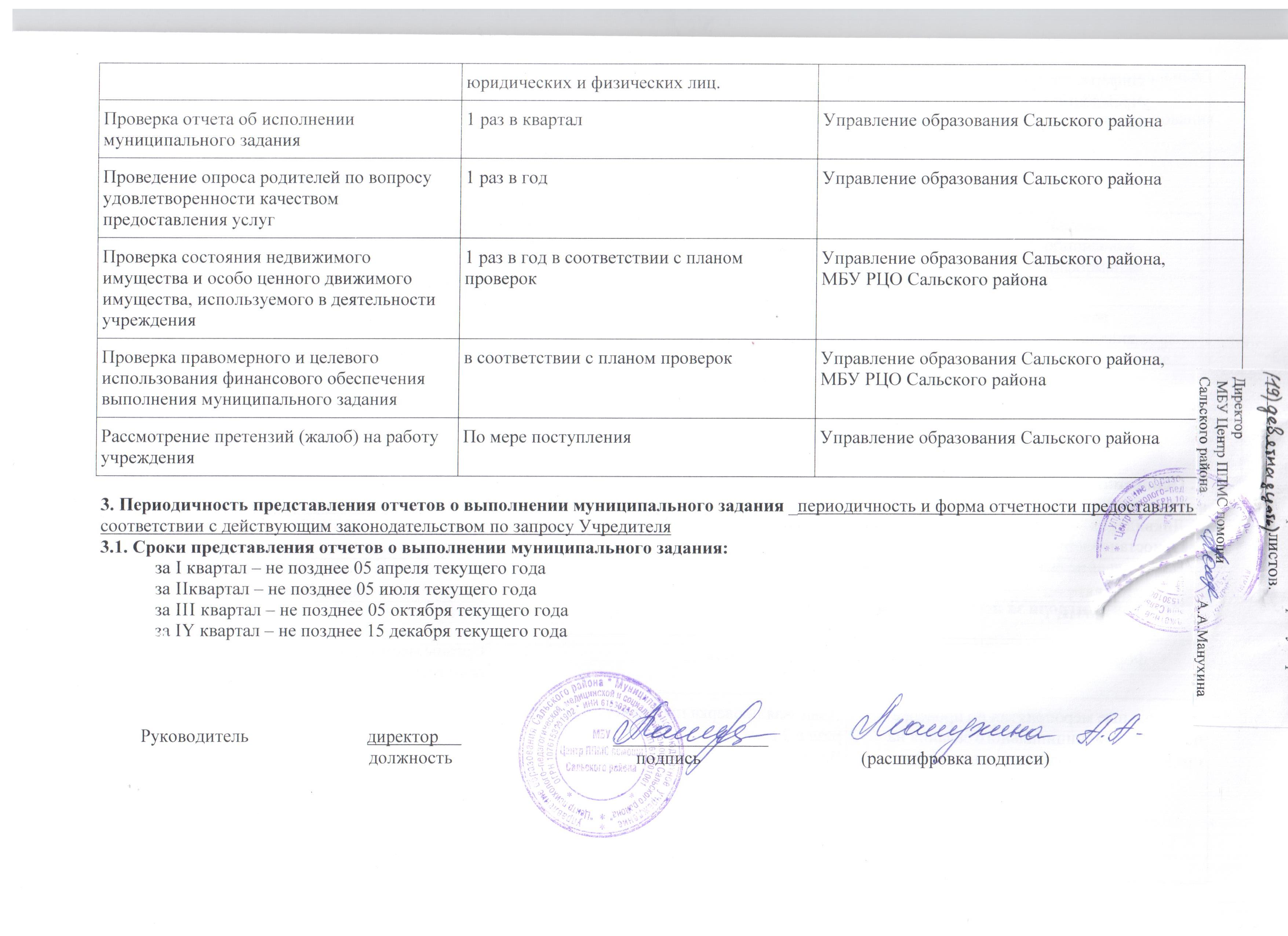 Уникальный номер реестровой записиПоказатель, характеризующий  содержание муниципальной услугиПоказатель, характеризующий  содержание муниципальной услугиПоказатель, характеризующий  содержание муниципальной услугиПоказатель, характеризующий условия (формы) оказания муниципальной услугиПоказатель, характеризующий условия (формы) оказания муниципальной услугиПоказатель качества   муниципальной услугиПоказатель качества   муниципальной услугиПоказатель качества   муниципальной услугиЗначение показателя качества муниципальной услугиЗначение показателя качества муниципальной услугиЗначение показателя качества муниципальной услугиДопустимые (возможные)  отклонения  от  установленных показателейДопустимые (возможные)  отклонения  от  установленных показателейУникальный номер реестровой записиформы обследования_____(наименование показателя)виды обследования______(наименование показателя)(наименование показателя)(наименование показателя)(наименование показате  ля)(наименование показателя)единица измерения по ОКЕИединица измерения по ОКЕИЗначение показателя качества муниципальной услугиЗначение показателя качества муниципальной услугиЗначение показателя качества муниципальной услугиДопустимые (возможные)  отклонения  от  установленных показателейДопустимые (возможные)  отклонения  от  установленных показателейУникальный номер реестровой записиформы обследования_____(наименование показателя)виды обследования______(наименование показателя)(наименование показателя)(наименование показателя)(наименование показате  ля)(наименование показателя)наименованиекод2020 год (очередной финансовый год)2021 год(1-й год планового периода)2022 год(2-й год планового периода)в процентахв абсолютных показателях1234567891011121314853212О.99.0.БВ20АА02001Индивидуальное обследованиеГрупповое обследованиеКомплексное обследованиеЗапрос судаЗапрос следственных органовИндивидуальный запросОчная, в центре психолого-педагогической, медицинской и социальной помощиНа домуДоля прошедших психолого-медико-педагогическое обследование от общего количества обратившихся, испытывающих трудности в освоении основных общеобразовательных программ, развитии и социальной адаптациипроцент7441001001001015Доля родителей (законных представителей), удовлетворенных условиями и качеством предоставляемой услугипроцент7441001001001015Количество обоснованных жалоб, поступивших в учреждение или в управление образованияколичество000150Уникальный номер реестровой записиПоказатель, характеризующий  содержание муниципальной услугиПоказатель, характеризующий  содержание муниципальной услугиПоказатель, характеризующий  содержание муниципальной услугиПоказатель, характеризующий условия (формы) оказания муниципальной услугиПоказатель, характеризующий условия (формы) оказания муниципальной услугиПоказатель объема муниципальной услугиПоказатель объема муниципальной услугиПоказатель объема муниципальной услугиЗначение показателя объемамуниципальной услугиЗначение показателя объемамуниципальной услугиЗначение показателя объемамуниципальной услугиСреднегодовой размер платы(цена, тариф)Среднегодовой размер платы(цена, тариф)Среднегодовой размер платы(цена, тариф)Допустимые (возможные)  отклонения  от  установленных показателейДопустимые (возможные)  отклонения  от  установленных показателейУникальный номер реестровой записиФормы обследования(наименование показателя)Виды обследования___(наименование показателя)(наименование показателя)(наименование показателя)(наименование показателя)(наименование показателя)единица измерения           по ОКЕИединица измерения           по ОКЕИ2020 год (очередной финансовый год)2021 год(1-й год планового периода)2022 год(2-й год планового периода)2020 год (очередной финансовый год)2021 год(1-й год планового периода)2022 год(2-й год планового периода)в процентахв абсолютных показателяхУникальный номер реестровой записиФормы обследования(наименование показателя)Виды обследования___(наименование показателя)(наименование показателя)(наименование показателя)(наименование показателя)наименованиекод1234567891011121314151617853212О.99.0.БВ20АА02001Индивидуальное обследованиеГрупповое обследованиеКомплексное обследованиеЗапрос судаЗапрос следственных органовИндивидуальный запросОчная, в центре психолого-педагогической, медицинской и социальной помощиНа домуЧисло обучающихся, воспитанников, испытывающих трудности в освоении основных общеобразовательных программ, развитии и социальной адаптации, прошедших психолого-медико-педагогическое обследованиечеловек792150150150---1015Уникальный номер реестровой записиПоказатель, характеризующий  содержание муниципальной услугиПоказатель, характеризующий  содержание муниципальной услугиПоказатель, характеризующий  содержание муниципальной услугиПоказатель, характеризующий условия (формы) оказания муниципальной услугиПоказатель, характеризующий условия (формы) оказания муниципальной услугиПоказатель качества   муниципальной услугиПоказатель качества   муниципальной услугиПоказатель качества   муниципальной услугиЗначение показателя качества муниципальной услугиЗначение показателя качества муниципальной услугиЗначение показателя качества муниципальной услугиДопустимые (возможные)  отклонения  от  установленных показателейДопустимые (возможные)  отклонения  от  установленных показателейУникальный номер реестровой записиформы обследования_____(наименование показателя)виды обследования______(наименование показателя)(наименование показателя)(наименование показателя)(наименование показате  ля)(наименование показателя)единица измерения по ОКЕИединица измерения по ОКЕИЗначение показателя качества муниципальной услугиЗначение показателя качества муниципальной услугиЗначение показателя качества муниципальной услугиДопустимые (возможные)  отклонения  от  установленных показателейДопустимые (возможные)  отклонения  от  установленных показателейУникальный номер реестровой записиформы обследования_____(наименование показателя)виды обследования______(наименование показателя)(наименование показателя)(наименование показателя)(наименование показате  ля)(наименование показателя)наименованиекод2020 год (очередной финансовый год)2021 год(1-й год планового периода)2022 год(2-й год планового периода)в процентахв абсолютных показателях1234567891011121314880900О.99.0.БА84АА00000Индивидуальное обследованиеГрупповое обследованиеКомплексное обследованиеЗапрос судаЗапрос следственных органовИндивидуальный запросОчная, в центре психолого-педагогической, медицинской и социальной помощиНа домуДоля прошедших психолого-медико-педагогическое обследование от общего количества обратившихся, испытывающих трудности в освоении основных общеобразовательных программ, развитии и социальной адаптациипроцент7441001001001020Доля родителей (законных представителей), удовлетворенных условиями и качеством предоставляемой услугипроцент7441001001001020Количество обоснованных жалоб, поступивших в учреждение или в управление образованияколичество000200Уникальный номер реестровой записиПоказатель, характеризующий  содержание муниципальной услугиПоказатель, характеризующий  содержание муниципальной услугиПоказатель, характеризующий  содержание муниципальной услугиПоказатель, характеризующий условия (формы) оказания муниципальной услугиПоказатель, характеризующий условия (формы) оказания муниципальной услугиПоказатель объема муниципальной услугиПоказатель объема муниципальной услугиПоказатель объема муниципальной услугиЗначение показателя объемамуниципальной услугиЗначение показателя объемамуниципальной услугиЗначение показателя объемамуниципальной услугиСреднегодовой размер платы(цена, тариф)Среднегодовой размер платы(цена, тариф)Среднегодовой размер платы(цена, тариф)Допустимые (возможные)  отклонения  от  установленных показателейДопустимые (возможные)  отклонения  от  установленных показателейУникальный номер реестровой записиФормы обследования(наименование показателя)Виды обследования___(наименование показателя)(наименование показателя)(наименование показателя)(наименование показателя)(наименование показателя)единица измерения           по ОКЕИединица измерения           по ОКЕИ2020 год (очередной финансовый год)2021 год(1-й год планового периода)2022 год(2-й год планового периода)2020 год (очередной финансовый год)2021 год(1-й год планового периода)2022 год(2-й год планового периода)в процентахв абсолютных показателяхУникальный номер реестровой записиФормы обследования(наименование показателя)Виды обследования___(наименование показателя)(наименование показателя)(наименование показателя)(наименование показателя)наименованиекод1234567891011121314151617880900О.99.0.БА84АА00000Индивидуальное обследованиеГрупповое обследованиеКомплексное обследованиеЗапрос судаЗапрос следственных органовИндивидуальный запросОчная, в центре психолого-педагогической, медицинской и социальной помощиНа домуЧисло обучающихся, воспитанников, испытывающих трудности в освоении основных общеобразовательных программ, развитии и социальной адаптации, прошедших психолого-медико-педагогическое обследованиечеловек792200200200---1020Уникальный номер реестровой записиПоказатель, характеризующий  содержание муниципальной услугиПоказатель, характеризующий  содержание муниципальной услугиПоказатель, характеризующий  содержание муниципальной услугиПоказатель, характеризующий условия (формы) оказания муниципальной услугиПоказатель, характеризующий условия (формы) оказания муниципальной услугиПоказатель качества   муниципальной услугиПоказатель качества   муниципальной услугиПоказатель качества   муниципальной услугиЗначение показателя качества муниципальной услугиЗначение показателя качества муниципальной услугиЗначение показателя качества муниципальной услугиДопустимые (возможные)  отклонения  от  установленных показателейДопустимые (возможные)  отклонения  от  установленных показателейУникальный номер реестровой записиформы обследования_____(наименование показателя)виды обследования______(наименование показателя)(наименование показателя)(наименование показателя)(наименование показате  ля)(наименование показателя)единица измерения по ОКЕИединица измерения по ОКЕИЗначение показателя качества муниципальной услугиЗначение показателя качества муниципальной услугиЗначение показателя качества муниципальной услугиДопустимые (возможные)  отклонения  от  установленных показателейДопустимые (возможные)  отклонения  от  установленных показателейУникальный номер реестровой записиформы обследования_____(наименование показателя)виды обследования______(наименование показателя)(наименование показателя)(наименование показателя)(наименование показате  ля)(наименование показателя)наименованиекод2020 год (очередной финансовый год)2021 год(1-й год планового периода)2022 год(2-й год планового периода)в процентахв абсолютных показателях1234567891011121314880900О.99.0.БА98АА02000Индивидуальное обследованиеГрупповое обследованиеКомплексное обследованиеЗапрос судаЗапрос следственных органовИндивидуальный запросОчная, в центре психолого-педагогической, медицинской и социальной помощиНа домуДоля прошедших психолого-медико-педагогическое обследование от общего количества обратившихся, испытывающих трудности в освоении основных общеобразовательных программ, развитии и социальной адаптациипроцент7441001001001010Доля родителей (законных представителей), удовлетворенных условиями и качеством предоставляемой услугипроцент7441001001001010Количество обоснованных жалоб, поступивших в учреждение или в управление образованияколичество000100Уникальный номер реестровой записиПоказатель, характеризующий  содержание муниципальной услугиПоказатель, характеризующий  содержание муниципальной услугиПоказатель, характеризующий  содержание муниципальной услугиПоказатель, характеризующий условия (формы) оказания муниципальной услугиПоказатель, характеризующий условия (формы) оказания муниципальной услугиПоказатель объема муниципальной услугиПоказатель объема муниципальной услугиПоказатель объема муниципальной услугиЗначение показателя объемамуниципальной услугиЗначение показателя объемамуниципальной услугиЗначение показателя объемамуниципальной услугиСреднегодовой размер платы(цена, тариф)Среднегодовой размер платы(цена, тариф)Среднегодовой размер платы(цена, тариф)Допустимые (возможные)  отклонения  от  установленных показателейДопустимые (возможные)  отклонения  от  установленных показателейУникальный номер реестровой записиФормы обследования(наименование показателя)Виды обследования___(наименование показателя)(наименование показателя)(наименование показателя)(наименование показателя)(наименование показателя)единица измерения           по ОКЕИединица измерения           по ОКЕИ2020 год (очередной финансовый год)2021 год(1-й год планового периода)2022 год(2-й год планового периода)2020 год (очередной финансовый год)2021 год(1-й год планового периода)2022 год(2-й год планового периода)в процентахв абсолютных показателяхУникальный номер реестровой записиФормы обследования(наименование показателя)Виды обследования___(наименование показателя)(наименование показателя)(наименование показателя)(наименование показателя)наименованиекод1234567891011121314151617880900О.99.0.БА98АА02000Индивидуальное обследованиеГрупповое обследованиеКомплексное обследованиеЗапрос судаЗапрос следственных органовИндивидуальный запросОчная, в центре психолого-педагогической, медицинской и социальной помощиНа домуЧисло обучающихся, воспитанников, испытывающих трудности в освоении основных общеобразовательных программ, развитии и социальной адаптации, прошедших психолого-медико-педагогическое обследованиечеловек792100100100---1010Уникальный номер реестровой записиПоказатель, характеризующий  содержание муниципальной услугиПоказатель, характеризующий  содержание муниципальной услугиПоказатель, характеризующий  содержание муниципальной услугиПоказатель, характеризующий условия (формы) оказания муниципальной услугиПоказатель, характеризующий условия (формы) оказания муниципальной услугиПоказатель качества   муниципальной услугиПоказатель качества   муниципальной услугиПоказатель качества   муниципальной услугиЗначение показателя качества муниципальной услугиЗначение показателя качества муниципальной услугиЗначение показателя качества муниципальной услугиДопустимые (возможные)  отклонения  от  установленных показателейДопустимые (возможные)  отклонения  от  установленных показателейУникальный номер реестровой записиформы обследования_____(наименование показателя)виды обследования______(наименование показателя)(наименование показателя)(наименование показателя)(наименование показате  ля)(наименование показателя)единица измерения по ОКЕИединица измерения по ОКЕИЗначение показателя качества муниципальной услугиЗначение показателя качества муниципальной услугиЗначение показателя качества муниципальной услугиДопустимые (возможные)  отклонения  от  установленных показателейДопустимые (возможные)  отклонения  от  установленных показателейУникальный номер реестровой записиформы обследования_____(наименование показателя)виды обследования______(наименование показателя)(наименование показателя)(наименование показателя)(наименование показате  ля)(наименование показателя)наименованиекод2020 год (очередной финансовый год)2021 год(1-й год планового периода)2022 год(2-й год планового периода)в процентахв абсолютных показателях1234567891011121314880900О.99.0.ББ13АА02000Индивидуальное обследованиеГрупповое обследованиеКомплексное обследованиеЗапрос судаЗапрос следственных органовИндивидуальный запросОчная, в центре психолого-педагогической, медицинской и социальной помощиНа домуДоля прошедших психолого-медико-педагогическое обследование от общего количества обратившихся, испытывающих трудности в освоении основных общеобразовательных программ, развитии и социальной адаптациипроцент744100100100105Доля родителей (законных представителей), удовлетворенных условиями и качеством предоставляемой услугипроцент744100100100105Количество обоснованных жалоб, поступивших в учреждение или в управление образованияколичество00050Уникальный номер реестровой записиПоказатель, характеризующий  содержание муниципальной услугиПоказатель, характеризующий  содержание муниципальной услугиПоказатель, характеризующий  содержание муниципальной услугиПоказатель, характеризующий условия (формы) оказания муниципальной услугиПоказатель, характеризующий условия (формы) оказания муниципальной услугиПоказатель объема муниципальной услугиПоказатель объема муниципальной услугиПоказатель объема муниципальной услугиЗначение показателя объемамуниципальной услугиЗначение показателя объемамуниципальной услугиЗначение показателя объемамуниципальной услугиСреднегодовой размер платы(цена, тариф)Среднегодовой размер платы(цена, тариф)Среднегодовой размер платы(цена, тариф)Допустимые (возможные)  отклонения  от  установленных показателейДопустимые (возможные)  отклонения  от  установленных показателейУникальный номер реестровой записиФормы обследования(наименование показателя)Виды обследования___(наименование показателя)(наименование показателя)(наименование показателя)(наименование показателя)(наименование показателя)единица измерения           по ОКЕИединица измерения           по ОКЕИ2020 год (очередной финансовый год)2021 год(1-й год планового периода)2022 год(2-й год планового периода)2020 год (очередной финансовый год)2021 год(1-й год планового периода)2022 год(2-й год планового периода)в процентахв абсолютных показателяхУникальный номер реестровой записиФормы обследования(наименование показателя)Виды обследования___(наименование показателя)(наименование показателя)(наименование показателя)(наименование показателя)наименованиекод1234567891011121314151617880900О.99.0.ББ13АА02000Индивидуальное обследованиеГрупповое обследованиеКомплексное обследованиеЗапрос судаЗапрос следственных органовИндивидуальный запросОчная, в центре психолого-педагогической, медицинской и социальной помощиНа домуЧисло обучающихся, воспитанников, испытывающих трудности в освоении основных общеобразовательных программ, развитии и социальной адаптации, прошедших психолого-медико-педагогическое обследованиечеловек792505050---105Уникальный номер реестровой записиПоказатель, характеризующий  содержание муниципальной услугиПоказатель, характеризующий  содержание муниципальной услугиПоказатель, характеризующий  содержание муниципальной услугиПоказатель, характеризующий условия (формы) оказания муниципальной услугиПоказатель, характеризующий условия (формы) оказания муниципальной услугиПоказатель качества   муниципальной услугиПоказатель качества   муниципальной услугиПоказатель качества   муниципальной услугиЗначение показателя качества муниципальной услугиЗначение показателя качества муниципальной услугиЗначение показателя качества муниципальной услугиДопустимые (возможные)  отклонения  от  установленных показателейДопустимые (возможные)  отклонения  от  установленных показателейУникальный номер реестровой записиформы консультирования__(наименование показателя)виды консультирования___(наименование показателя)(наименование показателя)(наименование показателя)(наименование показате  ля)(наименование показателя)единица измерения по ОКЕИединица измерения по ОКЕИЗначение показателя качества муниципальной услугиЗначение показателя качества муниципальной услугиЗначение показателя качества муниципальной услугиДопустимые (возможные)  отклонения  от  установленных показателейДопустимые (возможные)  отклонения  от  установленных показателейУникальный номер реестровой записиформы консультирования__(наименование показателя)виды консультирования___(наименование показателя)(наименование показателя)(наименование показателя)(наименование показате  ля)(наименование показателя)наименованиекод2020 год (очередной финансовый год)2021 год(1-й год планового периода)2022 год(2-й год планового периода)в процентахв абсолютных показателях1234567891011121314853212О.99.0.БВ21АА02003ИндивидуальнаяГрупповаяПервичное Методическое СемейноеКризисноеПролонгированноеОчная, в центре психолого-педагогической, медицинской и социальной помощиНа домуДоля прошедших консультирование от общего количества обратившихся детей, испытывающих трудности в освоении основных общеобразовательных программ, развитии и социальной адаптации, их родителей (законных представителей) и педагогических работниковпроцент7441001001001010Доля родителей (законных представителей), удовлетворенных условиями и качеством предоставляемой услугипроцент7441001001001010Количество обоснованных жалоб, поступивших в учреждение или в управление образованияколичество000100Уникальный номер реестровой записиПоказатель, характеризующий  содержание муниципальной услугиПоказатель, характеризующий  содержание муниципальной услугиПоказатель, характеризующий  содержание муниципальной услугиПоказатель, характеризующий условия (формы) оказания муниципальной услугиПоказатель, характеризующий условия (формы) оказания муниципальной услугиПоказатель объема муниципальной услугиПоказатель объема муниципальной услугиПоказатель объема муниципальной услугиЗначение показателя объемамуниципальной услугиЗначение показателя объемамуниципальной услугиЗначение показателя объемамуниципальной услугиСреднегодовой размер платы(цена, тариф)Среднегодовой размер платы(цена, тариф)Среднегодовой размер платы(цена, тариф)Допустимые (возможные)  отклонения  от  установленных показателейДопустимые (возможные)  отклонения  от  установленных показателейУникальный номер реестровой записиФормы консультирования______(наименование показателя)Виды консультирования(наименование показателя)(наименование показателя)(наименование показателя)(наименование показателя)(наименование показателя)единица измерения           по ОКЕИединица измерения           по ОКЕИ2020 год (очередной финансовый год)2021 год(1-й год планового периода)2022 год(2-й год планового периода)2020 год (очередной финансовый год)2021 год(1-й год планового периода)2022 год(2-й год планового периода)в процентахв абсолютных показателяхУникальный номер реестровой записиФормы консультирования______(наименование показателя)Виды консультирования(наименование показателя)(наименование показателя)(наименование показателя)(наименование показателя)наименованиекод1234567891011121314151617853212О.99.0.БВ21АА02003ИндивидуальнаяГрупповаяПервичное Методическое СемейноеКризисноеПролонгированноеОчная, в центре психолого-педагогической, медицинской и социальной помощиНа домуКоличество получивших консультацию от общего количества обратившихся детей, испытывающих трудности в освоении основных общеобразовательных программ, развитии и социальной адаптации, их родителей (законных представителей), педагогических работников человек792100100100---1010Уникальный номер реестровой записиПоказатель, характеризующий  содержание муниципальной услугиПоказатель, характеризующий  содержание муниципальной услугиПоказатель, характеризующий  содержание муниципальной услугиПоказатель, характеризующий условия (формы) оказания муниципальной услугиПоказатель, характеризующий условия (формы) оказания муниципальной услугиПоказатель качества   муниципальной услугиПоказатель качества   муниципальной услугиПоказатель качества   муниципальной услугиЗначение показателя качества муниципальной услугиЗначение показателя качества муниципальной услугиЗначение показателя качества муниципальной услугиДопустимые (возможные)  отклонения  от  установленных показателейДопустимые (возможные)  отклонения  от  установленных показателейУникальный номер реестровой записиформы консультирования__(наименование показателя)виды консультирования___(наименование показателя)(наименование показателя)(наименование показателя)(наименование показате  ля)(наименование показателя)единица измерения по ОКЕИединица измерения по ОКЕИЗначение показателя качества муниципальной услугиЗначение показателя качества муниципальной услугиЗначение показателя качества муниципальной услугиДопустимые (возможные)  отклонения  от  установленных показателейДопустимые (возможные)  отклонения  от  установленных показателейУникальный номер реестровой записиформы консультирования__(наименование показателя)виды консультирования___(наименование показателя)(наименование показателя)(наименование показателя)(наименование показате  ля)(наименование показателя)наименованиекод2020 год (очередной финансовый год)2021 год(1-й год планового периода)2022 год(2-й год планового периода)в процентахв абсолютных показателях1234567891011121314880900О.99.0.БА85АА00000ИндивидуальнаяГрупповаяПервичное Методическое СемейноеКризисноеПролонгированноеОчная, в центре психолого-педагогической, медицинской и социальной помощиНа домуДоля прошедших консультирование от общего количества обратившихся детей, испытывающих трудности в освоении основных общеобразовательных программ, развитии и социальной адаптации, их родителей (законных представителей) и педагогических работниковпроцент7441001001001020Доля родителей (законных представителей), удовлетворенных условиями и качеством предоставляемой услугипроцент7441001001001020Количество обоснованных жалоб, поступивших в учреждение или в управление образованияколичество000200Уникальный номер реестровой записиПоказатель, характеризующий  содержание муниципальной услугиПоказатель, характеризующий  содержание муниципальной услугиПоказатель, характеризующий  содержание муниципальной услугиПоказатель, характеризующий условия (формы) оказания муниципальной услугиПоказатель, характеризующий условия (формы) оказания муниципальной услугиПоказатель объема муниципальной услугиПоказатель объема муниципальной услугиПоказатель объема муниципальной услугиЗначение показателя объемамуниципальной услугиЗначение показателя объемамуниципальной услугиЗначение показателя объемамуниципальной услугиСреднегодовой размер платы(цена, тариф)Среднегодовой размер платы(цена, тариф)Среднегодовой размер платы(цена, тариф)Допустимые (возможные)  отклонения  от  установленных показателейДопустимые (возможные)  отклонения  от  установленных показателейУникальный номер реестровой записиФормы консультирования______(наименование показателя)Виды консультирования(наименование показателя)(наименование показателя)(наименование показателя)(наименование показателя)(наименование показателя)единица измерения           по ОКЕИединица измерения           по ОКЕИ2020 год (очередной финансовый год)2021 год(1-й год планового периода)2022 год(2-й год планового периода)2020 год (очередной финансовый год)2021 год(1-й год планового периода)2022 год(2-й год планового периода)в процентахв абсолютных показателяхУникальный номер реестровой записиФормы консультирования______(наименование показателя)Виды консультирования(наименование показателя)(наименование показателя)(наименование показателя)(наименование показателя)наименованиекод1234567891011121314151617880900О.99.0.БА85АА00000ИндивидуальнаяГрупповаяПервичное Методическое СемейноеКризисноеПролонгированноеОчная, в центре психолого-педагогической, медицинской и социальной помощиНа домуКоличество получивших консультацию от общего количества обратившихся детей, испытывающих трудности в освоении основных общеобразовательных программ, развитии и социальной адаптации, их родителей (законных представителей), педагогических работников человек792200200200---1020Уникальный номер реестровой записиПоказатель, характеризующий  содержание муниципальной услугиПоказатель, характеризующий  содержание муниципальной услугиПоказатель, характеризующий  содержание муниципальной услугиПоказатель, характеризующий условия (формы) оказания муниципальной услугиПоказатель, характеризующий условия (формы) оказания муниципальной услугиПоказатель качества   муниципальной услугиПоказатель качества   муниципальной услугиПоказатель качества   муниципальной услугиЗначение показателя качества муниципальной услугиЗначение показателя качества муниципальной услугиЗначение показателя качества муниципальной услугиДопустимые (возможные)  отклонения  от  установленных показателейДопустимые (возможные)  отклонения  от  установленных показателейУникальный номер реестровой записиформы консультирования__(наименование показателя)виды консультирования___(наименование показателя)(наименование показателя)(наименование показателя)(наименование показате  ля)(наименование показателя)единица измерения по ОКЕИединица измерения по ОКЕИЗначение показателя качества муниципальной услугиЗначение показателя качества муниципальной услугиЗначение показателя качества муниципальной услугиДопустимые (возможные)  отклонения  от  установленных показателейДопустимые (возможные)  отклонения  от  установленных показателейУникальный номер реестровой записиформы консультирования__(наименование показателя)виды консультирования___(наименование показателя)(наименование показателя)(наименование показателя)(наименование показате  ля)(наименование показателя)наименованиекод2020 год (очередной финансовый год)2021 год(1-й год планового периода)2022 год(2-й год планового периода)в процентахв абсолютных показателях1234567891011121314880900О.99.0.БА99АА02000                  ИндивидуальнаяГрупповаяПервичное Методическое СемейноеКризисноеПролонгированноеОчная, в центре психолого-педагогической, медицинской и социальной помощиНа домуДоля прошедших консультирование от общего количества обратившихся детей, испытывающих трудности в освоении основных общеобразовательных программ, развитии и социальной адаптации, их родителей (законных представителей) и педагогических работниковпроцент7441001001001015Доля родителей (законных представителей), удовлетворенных условиями и качеством предоставляемой услугипроцент7441001001001015Количество обоснованных жалоб, поступивших в учреждение или в управление образованияколичество000150Уникальный номер реестровой записиПоказатель, характеризующий  содержание муниципальной услугиПоказатель, характеризующий  содержание муниципальной услугиПоказатель, характеризующий  содержание муниципальной услугиПоказатель, характеризующий условия (формы) оказания муниципальной услугиПоказатель, характеризующий условия (формы) оказания муниципальной услугиПоказатель объема муниципальной услугиПоказатель объема муниципальной услугиПоказатель объема муниципальной услугиЗначение показателя объемамуниципальной услугиЗначение показателя объемамуниципальной услугиЗначение показателя объемамуниципальной услугиСреднегодовой размер платы(цена, тариф)Среднегодовой размер платы(цена, тариф)Среднегодовой размер платы(цена, тариф)Допустимые (возможные)  отклонения  от  установленных показателейДопустимые (возможные)  отклонения  от  установленных показателейУникальный номер реестровой записиФормы консультирования______(наименование показателя)Виды консультирования(наименование показателя)(наименование показателя)(наименование показателя)(наименование показателя)(наименование показателя)единица измерения           по ОКЕИединица измерения           по ОКЕИ2020 год (очередной финансовый год)2021 год(1-й год планового периода)2022 год(2-й год планового периода)2020 год (очередной финансовый год)2021 год(1-й год планового периода)2022 год(2-й год планового периода)в процентахв абсолютных показателяхУникальный номер реестровой записиФормы консультирования______(наименование показателя)Виды консультирования(наименование показателя)(наименование показателя)(наименование показателя)(наименование показателя)наименованиекод1234567891011121314151617880900О.99.0.БА99АА02000                  ИндивидуальнаяГрупповаяПервичное Методическое СемейноеКризисноеПролонгированноеОчная, в центре психолого-педагогической, медицинской и социальной помощиНа домуКоличество получивших консультацию от общего количества обратившихся детей, испытывающих трудности в освоении основных общеобразовательных программ, развитии и социальной адаптации, их родителей (законных представителей), педагогических работников человек792150150150---1015Уникальный номер реестровой записиПоказатель, характеризующий  содержание муниципальной услугиПоказатель, характеризующий  содержание муниципальной услугиПоказатель, характеризующий  содержание муниципальной услугиПоказатель, характеризующий условия (формы) оказания муниципальной услугиПоказатель, характеризующий условия (формы) оказания муниципальной услугиПоказатель качества   муниципальной услугиПоказатель качества   муниципальной услугиПоказатель качества   муниципальной услугиЗначение показателя качества муниципальной услугиЗначение показателя качества муниципальной услугиЗначение показателя качества муниципальной услугиДопустимые (возможные)  отклонения  от  установленных показателейДопустимые (возможные)  отклонения  от  установленных показателейУникальный номер реестровой записиформы консультирования__(наименование показателя)виды консультирования___(наименование показателя)(наименование показателя)(наименование показателя)(наименование показате  ля)(наименование показателя)единица измерения по ОКЕИединица измерения по ОКЕИЗначение показателя качества муниципальной услугиЗначение показателя качества муниципальной услугиЗначение показателя качества муниципальной услугиДопустимые (возможные)  отклонения  от  установленных показателейДопустимые (возможные)  отклонения  от  установленных показателейУникальный номер реестровой записиформы консультирования__(наименование показателя)виды консультирования___(наименование показателя)(наименование показателя)(наименование показателя)(наименование показате  ля)(наименование показателя)наименованиекод2020 год (очередной финансовый год)2021 год(1-й год планового периода)2022 год(2-й год планового периода)в процентахв абсолютных показателях1234567891011121314880900О.99.0.ББ14АА02000ИндивидуальнаяГрупповаяПервичное Методическое СемейноеКризисноеПролонгированноеОчная, в центре психолого-педагогической, медицинской и социальной помощиНа домуДоля прошедших консультирование от общего количества обратившихся детей, испытывающих трудности в освоении основных общеобразовательных программ, развитии и социальной адаптации, их родителей (законных представителей) и педагогических работниковпроцент744100100100105Доля родителей (законных представителей), удовлетворенных условиями и качеством предоставляемой услугипроцент744100100100105Количество обоснованных жалоб, поступивших в учреждение или в управление образованияколичество00050Уникальный номер реестровой записиПоказатель, характеризующий  содержание муниципальной услугиПоказатель, характеризующий  содержание муниципальной услугиПоказатель, характеризующий  содержание муниципальной услугиПоказатель, характеризующий условия (формы) оказания муниципальной услугиПоказатель, характеризующий условия (формы) оказания муниципальной услугиПоказатель объема муниципальной услугиПоказатель объема муниципальной услугиПоказатель объема муниципальной услугиЗначение показателя объемамуниципальной услугиЗначение показателя объемамуниципальной услугиЗначение показателя объемамуниципальной услугиСреднегодовой размер платы(цена, тариф)Среднегодовой размер платы(цена, тариф)Среднегодовой размер платы(цена, тариф)Допустимые (возможные)  отклонения  от  установленных показателейДопустимые (возможные)  отклонения  от  установленных показателейУникальный номер реестровой записиФормы консультирования______(наименование показателя)Виды консультирования(наименование показателя)(наименование показателя)(наименование показателя)(наименование показателя)(наименование показателя)единица измерения           по ОКЕИединица измерения           по ОКЕИ2020 год (очередной финансовый год)2021 год(1-й год планового периода)2022 год(2-й год планового периода)2020 год (очередной финансовый год)2021 год(1-й год планового периода)2022 год(2-й год планового периода)в процентахв абсолютных показателяхУникальный номер реестровой записиФормы консультирования______(наименование показателя)Виды консультирования(наименование показателя)(наименование показателя)(наименование показателя)(наименование показателя)наименованиекод1234567891011121314151617880900О.99.0.ББ14АА02000ИндивидуальнаяГрупповаяПервичное Методическое СемейноеКризисноеПролонгированноеОчная, в центре психолого-педагогической, медицинской и социальной помощиНа домуКоличество получивших консультацию от общего количества обратившихся, испытывающих трудности в освоении основных общеобразовательных программ, развитии и социальной адаптации, их родителей (законных представителей), педагогических работников человек792505050---105Уникальный номер реестровой записиПоказатель, характеризующий  содержание муниципальной услугиПоказатель, характеризующий  содержание муниципальной услугиПоказатель, характеризующий  содержание муниципальной услугиПоказатель, характеризующий условия (формы) оказания муниципальной услугиПоказатель, характеризующий условия (формы) оказания муниципальной услугиПоказатель качества   муниципальной услугиПоказатель качества   муниципальной услугиПоказатель качества   муниципальной услугиЗначение показателя качества муниципальной услугиЗначение показателя качества муниципальной услугиЗначение показателя качества муниципальной услугиДопустимые (возможные)  отклонения  от  установленных показателейДопустимые (возможные)  отклонения  от  установленных показателейУникальный номер реестровой записиформы обучения_(наименование показателя)виды образовательных программ_(наименование показателя)(наименование показателя)(наименование показателя)(наименование показате  ля)(наименование показателя)единица измерения по ОКЕИединица измерения по ОКЕИЗначение показателя качества муниципальной услугиЗначение показателя качества муниципальной услугиЗначение показателя качества муниципальной услугиДопустимые (возможные)  отклонения  от  установленных показателейДопустимые (возможные)  отклонения  от  установленных показателейУникальный номер реестровой записиформы обучения_(наименование показателя)виды образовательных программ_(наименование показателя)(наименование показателя)(наименование показателя)(наименование показате  ля)(наименование показателя)наименованиекод2020 год (очередной финансовый год)2021 год(1-й год планового периода)2022 год(2-й год планового периода)в процентахв абсолютных показателях1234567891011121314853212О.99.0.БВ22АА02001Индивидуальные  занятияГрупповые  занятияДополнительные образовательные программы коррекционно-развивающей, профилактической, развивающей направленности.Очная, в центре психолого-педагогической, медицинской и социальной помощиПолнота реализации дополнительных образовательных программ коррекционно-развивающей, профилактической, развивающей направленности.процент7441001001001010Доля родителей (законных представителей), удовлетворенных условиями и качеством предоставляемой услугипроцент7441001001001010Количество обоснованных жалоб, поступивших в учреждение или в управление образованияколичество000100Уникальный номер реестровой записиПоказатель, характеризующий  содержание муниципальной услугиПоказатель, характеризующий  содержание муниципальной услугиПоказатель, характеризующий  содержание муниципальной услугиПоказатель, характеризующий условия (формы) оказания муниципальной услугиПоказатель, характеризующий условия (формы) оказания муниципальной услугиПоказатель объема муниципальной услугиПоказатель объема муниципальной услугиПоказатель объема муниципальной услугиЗначение показателя объемамуниципальной услугиЗначение показателя объемамуниципальной услугиЗначение показателя объемамуниципальной услугиСреднегодовой размер платы(цена, тариф)Среднегодовой размер платы(цена, тариф)Среднегодовой размер платы(цена, тариф)Допустимые (возможные)  отклонения  от  установленных показателейДопустимые (возможные)  отклонения  от  установленных показателейУникальный номер реестровой записиФормы обучения__(наименование показателя)Виды образовательных программ(наименование показателя)(наименование показателя)(наименование показателя)(наименование показателя)(наименование показателя)единица измерения           по ОКЕИединица измерения           по ОКЕИ2020 год (очередной финансовый год)2021 год(1-й год планового периода)2022 год(2-й год планового периода)2020 год (очередной финансовый год)2021 год(1-й год планового периода)2022 год(2-й год планового периода)в процентахв абсолютных показателяхУникальный номер реестровой записиФормы обучения__(наименование показателя)Виды образовательных программ(наименование показателя)(наименование показателя)(наименование показателя)(наименование показателя)наименованиекод1234567891011121314151617853212О.99.0.БВ22АА02001Индивидуальные  занятияГрупповые  занятияДополнительные образовательные программы коррекционно-развивающей, профилактической, развивающей направленности.Очная, в центре психолого-педагогической, медицинской и социальной помощиКоличество обучающихся  по дополнительным образовательным программам коррекционно-развивающей, профилактической, развивающей направленности человек792100100100---1010Уникальный номер реестровой записиПоказатель, характеризующий  содержание муниципальной услугиПоказатель, характеризующий  содержание муниципальной услугиПоказатель, характеризующий  содержание муниципальной услугиПоказатель, характеризующий условия (формы) оказания муниципальной услугиПоказатель, характеризующий условия (формы) оказания муниципальной услугиПоказатель качества   муниципальной услугиПоказатель качества   муниципальной услугиПоказатель качества   муниципальной услугиЗначение показателя качества муниципальной услугиЗначение показателя качества муниципальной услугиЗначение показателя качества муниципальной услугиДопустимые (возможные)  отклонения  от  установленных показателейДопустимые (возможные)  отклонения  от  установленных показателейУникальный номер реестровой записиформы обучения_(наименование показателя)виды образовательных программ_(наименование показателя)(наименование показателя)(наименование показателя)(наименование показате  ля)(наименование показателя)единица измерения по ОКЕИединица измерения по ОКЕИЗначение показателя качества муниципальной услугиЗначение показателя качества муниципальной услугиЗначение показателя качества муниципальной услугиДопустимые (возможные)  отклонения  от  установленных показателейДопустимые (возможные)  отклонения  от  установленных показателейУникальный номер реестровой записиформы обучения_(наименование показателя)виды образовательных программ_(наименование показателя)(наименование показателя)(наименование показателя)(наименование показате  ля)(наименование показателя)наименованиекод2020 год (очередной финансовый год)2021 год(1-й год планового периода)2022 год(2-й год планового периода)в процентахв абсолютных показателях1234567891011121314880900О.99.0.БА86АА02000Индивидуальные  занятияГрупповые  занятияДополнительные образовательные программы коррекционно-развивающей, профилактической, развивающей направленности.Очная, в центре психолого-педагогической, медицинской и социальной помощиПолнота реализации дополнительных образовательных программ коррекционно-развивающей, профилактической, развивающей направленности.процент7441001001001010Доля родителей (законных представителей), удовлетворенных условиями и качеством предоставляемой услугипроцент7441001001001010Количество обоснованных жалоб, поступивших в учреждение или в управление образованияколичество000100Уникальный номер реестровой записиПоказатель, характеризующий  содержание муниципальной услугиПоказатель, характеризующий  содержание муниципальной услугиПоказатель, характеризующий  содержание муниципальной услугиПоказатель, характеризующий условия (формы) оказания муниципальной услугиПоказатель, характеризующий условия (формы) оказания муниципальной услугиПоказатель объема муниципальной услугиПоказатель объема муниципальной услугиПоказатель объема муниципальной услугиЗначение показателя объемамуниципальной услугиЗначение показателя объемамуниципальной услугиЗначение показателя объемамуниципальной услугиСреднегодовой размер платы(цена, тариф)Среднегодовой размер платы(цена, тариф)Среднегодовой размер платы(цена, тариф)Допустимые (возможные)  отклонения  от  установленных показателейДопустимые (возможные)  отклонения  от  установленных показателейУникальный номер реестровой записиФормы обучения__(наименование показателя)Виды образовательных программ(наименование показателя)(наименование показателя)(наименование показателя)(наименование показателя)(наименование показателя)единица измерения           по ОКЕИединица измерения           по ОКЕИ2020 год (очередной финансовый год)2021 год(1-й год планового периода)2022 год(2-й год планового периода)2020 год (очередной финансовый год)2021 год(1-й год планового периода)2022 год(2-й год планового периода)в процентахв абсолютных показателяхУникальный номер реестровой записиФормы обучения__(наименование показателя)Виды образовательных программ(наименование показателя)(наименование показателя)(наименование показателя)(наименование показателя)наименованиекод1234567891011121314151617880900О.99.0.БА86АА02000Индивидуальные  занятияГрупповые  занятияДополнительные образовательные программы коррекционно-развивающей, профилактической, развивающей направленности.Очная, в центре психолого-педагогической, медицинской и социальной помощиКоличество обучающихся  по дополнительным образовательным программам коррекционно-развивающей, профилактической, развивающей направленности человек792100100100---1010Уникальный номер реестровой записиПоказатель, характеризующий  содержание муниципальной услугиПоказатель, характеризующий  содержание муниципальной услугиПоказатель, характеризующий  содержание муниципальной услугиПоказатель, характеризующий условия (формы) оказания муниципальной услугиПоказатель, характеризующий условия (формы) оказания муниципальной услугиПоказатель качества   муниципальной услугиПоказатель качества   муниципальной услугиПоказатель качества   муниципальной услугиЗначение показателя качества муниципальной услугиЗначение показателя качества муниципальной услугиЗначение показателя качества муниципальной услугиДопустимые (возможные)  отклонения  от  установленных показателейДопустимые (возможные)  отклонения  от  установленных показателейУникальный номер реестровой записиформы обучения_(наименование показателя)виды образовательных программ_(наименование показателя)(наименование показателя)(наименование показателя)(наименование показате  ля)(наименование показателя)единица измерения по ОКЕИединица измерения по ОКЕИЗначение показателя качества муниципальной услугиЗначение показателя качества муниципальной услугиЗначение показателя качества муниципальной услугиДопустимые (возможные)  отклонения  от  установленных показателейДопустимые (возможные)  отклонения  от  установленных показателейУникальный номер реестровой записиформы обучения_(наименование показателя)виды образовательных программ_(наименование показателя)(наименование показателя)(наименование показателя)(наименование показате  ля)(наименование показателя)наименованиекод2020 год (очередной финансовый год)2021 год(1-й год планового периода)2022 год(2-й год планового периода)в процентахв абсолютных показателях1234567891011121314880900О.99.0.ББ00АА02000Индивидуальные  занятияГрупповые  занятияДополнительные образовательные программы коррекционно-развивающей, профилактической, развивающей направленности.Очная, в центре психолого-педагогической, медицинской и социальной помощиПолнота реализации дополнительных образовательных программ коррекционно-развивающей, профилактической, развивающей направленности.процент744100100100108Доля родителей (законных представителей), удовлетворенных условиями и качеством предоставляемой услугипроцент744100100100108Количество обоснованных жалоб, поступивших в учреждение или в управление образованияколичество00080Уникальный номер реестровой записиПоказатель, характеризующий  содержание муниципальной услугиПоказатель, характеризующий  содержание муниципальной услугиПоказатель, характеризующий  содержание муниципальной услугиПоказатель, характеризующий условия (формы) оказания муниципальной услугиПоказатель, характеризующий условия (формы) оказания муниципальной услугиПоказатель объема муниципальной услугиПоказатель объема муниципальной услугиПоказатель объема муниципальной услугиЗначение показателя объемамуниципальной услугиЗначение показателя объемамуниципальной услугиЗначение показателя объемамуниципальной услугиСреднегодовой размер платы(цена, тариф)Среднегодовой размер платы(цена, тариф)Среднегодовой размер платы(цена, тариф)Допустимые (возможные)  отклонения  от  установленных показателейДопустимые (возможные)  отклонения  от  установленных показателейУникальный номер реестровой записиФормы обучения__(наименование показателя)Виды образовательных программ(наименование показателя)(наименование показателя)(наименование показателя)(наименование показателя)(наименование показателя)единица измерения           по ОКЕИединица измерения           по ОКЕИ2020 год (очередной финансовый год)2021 год(1-й год планового периода)2022 год(2-й год планового периода)2020 год (очередной финансовый год)2021 год(1-й год планового периода)2022 год(2-й год планового периода)в процентахв абсолютных показателяхУникальный номер реестровой записиФормы обучения__(наименование показателя)Виды образовательных программ(наименование показателя)(наименование показателя)(наименование показателя)(наименование показателя)наименованиекод1234567891011121314151617880900О.99.0.ББ00АА02000Индивидуальные  занятияГрупповые  занятияДополнительные образовательные программы коррекционно-развивающей, профилактической, развивающей направленности.Очная, в центре психолого-педагогической, медицинской и социальной помощиКоличество обучающихся  по дополнительным образовательным программам коррекционно-развивающей, профилактической, развивающей направленности человек792808080---108Уникальный номер реестровой записиПоказатель, характеризующий  содержание муниципальной услугиПоказатель, характеризующий  содержание муниципальной услугиПоказатель, характеризующий  содержание муниципальной услугиПоказатель, характеризующий условия (формы) оказания муниципальной услугиПоказатель, характеризующий условия (формы) оказания муниципальной услугиПоказатель качества   муниципальной услугиПоказатель качества   муниципальной услугиПоказатель качества   муниципальной услугиЗначение показателя качества муниципальной услугиЗначение показателя качества муниципальной услугиЗначение показателя качества муниципальной услугиДопустимые (возможные)  отклонения  от  установленных показателейДопустимые (возможные)  отклонения  от  установленных показателейУникальный номер реестровой записиформы обучения_(наименование показателя)виды образовательных программ_(наименование показателя)(наименование показателя)(наименование показателя)(наименование показате  ля)(наименование показателя)единица измерения по ОКЕИединица измерения по ОКЕИЗначение показателя качества муниципальной услугиЗначение показателя качества муниципальной услугиЗначение показателя качества муниципальной услугиДопустимые (возможные)  отклонения  от  установленных показателейДопустимые (возможные)  отклонения  от  установленных показателейУникальный номер реестровой записиформы обучения_(наименование показателя)виды образовательных программ_(наименование показателя)(наименование показателя)(наименование показателя)(наименование показате  ля)(наименование показателя)наименованиекод2020 год (очередной финансовый год)2021 год(1-й год планового периода)2022 год(2-й год планового периода)в процентахв абсолютных показателях1234567891011121314880900О.99.0.ББ15АА02000Индивидуальные  занятияГрупповые  занятияДополнительные образовательные программы коррекционно-развивающей, профилактической, развивающей направленности.Очная, в центре психолого-педагогической, медицинской и социальной помощиПолнота реализации дополнительных образовательных программ коррекционно-развивающей, профилактической, развивающей направленности.процент744100100100102Доля родителей (законных представителей), удовлетворенных условиями и качеством предоставляемой услугипроцент744100100100102Количество обоснованных жалоб, поступивших в учреждение или в управление образованияколичество00020Уникальный номер реестровой записиПоказатель, характеризующий  содержание муниципальной услугиПоказатель, характеризующий  содержание муниципальной услугиПоказатель, характеризующий  содержание муниципальной услугиПоказатель, характеризующий условия (формы) оказания муниципальной услугиПоказатель, характеризующий условия (формы) оказания муниципальной услугиПоказатель объема муниципальной услугиПоказатель объема муниципальной услугиПоказатель объема муниципальной услугиЗначение показателя объемамуниципальной услугиЗначение показателя объемамуниципальной услугиЗначение показателя объемамуниципальной услугиСреднегодовой размер платы(цена, тариф)Среднегодовой размер платы(цена, тариф)Среднегодовой размер платы(цена, тариф)Допустимые (возможные)  отклонения  от  установленных показателейДопустимые (возможные)  отклонения  от  установленных показателейУникальный номер реестровой записиФормы обучения__(наименование показателя)Виды образовательных программ(наименование показателя)(наименование показателя)(наименование показателя)(наименование показателя)(наименование показателя)единица измерения           по ОКЕИединица измерения           по ОКЕИ2020 год (очередной финансовый год)2021 год(1-й год планового периода)2022 год(2-й год планового периода)2020 год (очередной финансовый год)2021 год(1-й год планового периода)2022 год(2-й год планового периода)в процентахв абсолютных показателяхУникальный номер реестровой записиФормы обучения__(наименование показателя)Виды образовательных программ(наименование показателя)(наименование показателя)(наименование показателя)(наименование показателя)наименованиекод1234567891011121314151617880900О.99.0.ББ15АА02000Дополнительные образовательные программы коррекционно-развивающей, профилактической, развивающей направленности.Очная, в центре психолого-педагогической, медицинской и социальной помощиКоличество обучающихся  по дополнительным образовательным программам коррекционно-развивающей, профилактической, развивающей направленности человек792202020---102Нормативный правовой актНормативный правовой актНормативный правовой актНормативный правовой актНормативный правовой актвидпринявший органдатаномернаименованиеФедеральный законФедеральное собрание РФ31.07.1998145-ФЗБюджетный кодекс РФФедеральный законФедеральное собрание РФ29.12.2012273-ФЗОб образовании в Российской ФедерацииПостановлениеАдминистрация  Сальского района16.10.2015№ 976О порядке формирования муниципального задания на оказание муниципальных услуг (выполнение работ) в отношениимуниципальных учреждений Сальского района и финансового обеспечения выполнения муниципального заданияПостановлениеАдминистрация  Сальского района20.02.2018                                                                                                         387О внесении изменений в постановление Администрации Сальского района от 16.10.2015  № 976 Способ информированияСостав размещаемой информацииЧастота обновления информации123 Размещение информации на сайте учрежденияВ соответствии с действующим законодательством: Федеральный закон №293-ФЗ от 08.11.2010 «О внесении изменений в отдельные законодательные акты Российской Федерации в связи с совершенствованием контрольно-надзорных функций и оптимизацией предоставления государственных услуг в сфере образования", Федеральный закон от 29.12.2012 №273 «Об образовании в Российской Федерации»» Постановление Правительства Российской Федерации от 10.07.2013 №582 «Об утверждении Правил размещения на официальном сайте образовательной организации в информационно-телекоммуникационной сети "Интернет" и обновления информации об образовательной организации»По мере обновления информации, не реже 1 раза в месяц Предоставление сведений на родительских собранияхИнформация о программах, режиме работы, текущей и итоговой успеваемости обучающихсяНе реже 1 раза в кварталПубличный доклад учрежденияВ соответствии с утвержденной  структурой1 раз в год Информационные стенды в учреждении- режим работы учреждения;- учебный план;- расписание занятий;- копии учредительных документов (лицензия, выписка из Устава и т.д.)- контактная информация учреждения;- контактная информация вышестоящих учреждений;- перечень дополнительных услуг, перечень платных услуг;- правила приема в учреждение;- информация о режиме работы специалистов;- информация о педагогическом коллективе учреждения;- информация антикоррупционной направленности;- телефоны «горячих линий»;- приемные часы администрации учрежденияПо мере обновления информации, не реже 1 раза в полугодиеФормы контроля   ПериодичностьОрганы местного самоуправления, осуществляющие контроль за оказанием услугиКонтрольные мероприятия по проверке исполнения муниципального задания на предоставление муниципальных услугПлановая проверка проводится не реже 1 раза в 3 года.Внеплановые проверки:–истечение срока исполнения учреждением предписания о выявленных нарушениях;-поручения главы Администрации Сальского района, депутатские запросы;-мотивированные обращения и заявления Управление образования Сальского района